Allegato 5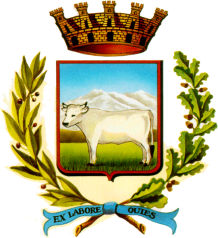 CITTA’ DI BOVESProvincia di CuneoPiazza Italia n. 64Tel. 0171/391811 – fax 0171/380091 – P.I. 0047508000047e-mail comune.boves.cn@cert.legalmail.itCAPITOLATO SPECIALE D’APPALTO DEL SERVIZIO EDUCATIVO FINALIZZATO A FAVORIRE E SVILUPPARE L’AUTONOMIA E LA COMUNICAZIONE DEGLI ALUNNI DISABILI NEL SISTEMA SCOLASTICO ANNO SCOLASTICO 2015/2016SommarioArticolo 1 - Oggetto del servizio ........................................................................................................ 3 Articolo 2 - Carattere e descrizione dei servizi ................................................................................. 3 Articolo 3 – Durata del servizio ..........................................................................................................4 Articolo 4 - Assunzione di obblighi da parte dell’Aggiudicatario..................................................... ..4 Articolo 5 – Rapporti con il Comune di Boves .................................................................................. 5 Articolo 6 – Vigilanza sul servizio .......................................................................................................6Articolo 7 - Danni a persone e cose ................................................................................................... 6Articolo 8 - Trattamento salariale e assicurativo del personale ....................................................... 7 Articolo 9 - Programmazione degli interventi, verifiche periodiche e controlli................................. 8Articolo 10 - Formazione del personale ........................................................................................... 8Articolo 11 – Importi base d’appalto e revisione prezzi ................................................................... 8Articolo 12 - Corrispettivi dell’Aggiudicatario .................................................................................. 9 Articolo 13 - Modalità di pagamento. .............................................................................................. 9 Articolo 14 - Risoluzione del contratto ............................................................................................ 9Articolo 15 - Contestazione dell’inadempienza ............................................................................... 10 Articolo 16 - Penalità ..................................................................................................................... 10 Articolo 17 - Rinvio normativo .................................................................................................10 Articolo 18 - Esecuzione d’ufficio .................................................................................................... 10Articolo 19 - Vicende soggettive dell’esecutore del contratto ........................................................ 11Articolo 20 - Divieti ........................................................................................................................ 11 Articolo 21 - Spese contrattuali ...................................................................................................... 11Articolo 22 - Tutela delle persone rispetto al trattamento dei dati personali ............................... 11Articolo 23 - Controversie ............................................................................................................. 11Articolo 24 - Tracciabilità flussi finanziari – clausola risolutiva espressa .................................... 12Articolo 25 Codice di comportamento .......................................................................................... 12Articolo 26 Termine per la stipulazione del contratto .................................................................. 12Articolo 1 - Oggetto del servizio Il presente capitolato ha per oggetto, ai sensi dell’art.13 comma 3 della legge n.104/92 e s.m.i., il servizio di assistenza per l’autonomia e la comunicazione personale degli alunni diversamente abili, residenti in Boves inseriti nelle strutture scolastiche per i quali debba provvedere il Comune di Boves, nei limiti delle proprie competenze. Il servizio di assistenza alle autonomie dovrà essere svolto durante gli orari scolastici concordati, nei mesi e nei giorni di effettiva attività delle scuole, secondo quanto stabilito dal calendario scolastico regionale definito annualmente. Articolo 2 - Carattere e descrizione dei servizi Il servizio oggetto dell’appalto è ad ogni effetto da considerarsi di pubblico interesse e, come tale, non potrà essere sospeso o abbandonato. In caso di sospensione o di abbandono, anche parziale, del servizio, eccettuati i casi di forza maggiore, l’Amministrazione potrà senz’altro sostituirsi all’Aggiudicatario per l’esecuzione d’ufficio a danno e spese dell’inadempiente, oltre ad applicare le previste penalità. Per servizio di assistenza per l’autonomia e la comunicazione personale si intende quel complesso di interventi e prestazioni di carattere socio-educativo, anche temporanei, erogati a favore degli alunni con handicap frequentanti la scuola primaria e secondaria di primo grado. Tale servizio, volto a garantire e promuovere il diritto all’informazione e studio dei soggetti disabili, si propone di superare l’isolamento attraverso attività complementari ma distinte dal sostegno scolastico. Il servizio consiste in tutti gli interventi funzionali volti ad aumentare il livello di autonomia e di integrazione degli alunni disabili con esclusione di quei compiti che rientrano nella competenza degli istituti scolastici. Il servizio cesserà in caso di richiesta dell’utente o della scuola o qualora vengano meno requisiti di ammissione. La sospensione/chiusura dell’intervento è disposta dal Comune previa valutazione della situazione complessiva del caso. Il monte ore presunto del servizio potrà subire delle variazioni sia in aumento sia in diminuzione in base alle esigenze e/o al numero dei minori da assistere. Le comunicazioni avverranno da parte del Comune mediante lettera formale. Nessun indennizzo, compenso sostitutivo o altro saranno attribuiti all’Aggiudicatario, qualunque sia la riduzione del monte ore da effettuarsi, durante la durata contrattuale. Analogamente, l’Aggiudicatario non potrà vantare alcun indennizzo o alcuna ulteriore pretesa economica nel caso di cessazione in forza di previsioni normative / amministrative dell’affidamento oggetto del bando vincolanti per il Comune di Boves. Gli operatori non devono prestare servizio qualora i bambini risultino assenti. In caso di assenza improvvisa e di mancato preavviso agli operatori, da parte della famiglia e/o della scuola, all’Aggiudicatario sarà riconosciuto soltanto il pagamento della prima ora di assistenza. Il monte ore presunto di intervento di personale che si prevede di dover impiegare, con diversa organizzazione d’orario, nelle scuole di diverso ordine e grado presenti anche fuori dal territorio comunale verrà definito ad inizio anno, ma potrà subire variazioni, in relazione alle esigenze degli istituti scolastici interessati e al piano di intervento-budget annuale definito dal Comune. Sono comunque fatte salve diverse determinazioni circa l’organizzazione ed esecuzione del servizio. All’Aggiudicatario del servizio verrà richiesto di: - farsi carico dell’assistenza per l’autonomia e la comunicazione personale degli alunni disabili durante lo svolgimento delle lezioni, durante i pasti e, su richiesta dell’istituto scolastico autorizzata dal Comune di Boves, durante uscite didattiche. Dovrà inoltre provvedere alla cura dell’igiene personale degli assistiti (cambio, assistenza e accompagnamento ai servizi igienici), in caso di non autonomia degli stessi ed ove a ciò non venga provveduto da altri soggetti; - partecipare, in orario di lavoro, ricompreso nel monte ore settimanale assegnato, agli incontri previsti per la elaborazione e stesura di progetti, piani o per la programmazione; - effettuare, nei casi più gravi o per particolari condizioni di salute dell’alunno assistito, alcuni interventi presso il domicilio del disabile, solo se richiesti dal Comune. L’Aggiudicatario dietro richiesta scritta del Comune, su conforme provvedimento, dovrà proseguire nell’espletamento dei servizi oggetto dell’appalto fino all’entrata in servizio del nuovo Aggiudicatario e comunque per un periodo di tempo non superiore a mesi sei (“proroga tecnica”), alle stesse condizioni economiche ed operative del capitolato, mantenendo la piena ed esclusiva responsabilità dell’espletamento di tutte le attività oggetto dell’appalto. Articolo 3 – Durata del servizio L’appalto avrà la durata dell’anno scolastico 2015/2016, così come definito dalla Regione Piemonte.Articolo 4 - Assunzione di obblighi da parte dell’Aggiudicatario L’Aggiudicatario si obbliga ad eseguire, direttamente e con l’impiego di proprio personale, socio o dipendente, il servizio di assistenza ai minori alunni disabili. Tale personale dovrà essere inquadrato almeno come assistente (cat. B1) previsto nel contratto nazionale delle cooperative sociali o equipollente. Il personale utilizzato dovrà essere di assoluta fiducia e di provata riservatezza. In particolare, poiché gli operatori, nell’esecuzione del loro lavoro potranno venire a conoscenza di dati sensibili, relativi allo stato di salute degli alunni, l’Aggiudicatario e gli operatori saranno tenuti alla più stretta osservanza della legge sulla privacy (D. Lgs. n. 196/2003). Il personale dovrà tenere un comportamento irreprensibile ed agire in ogni circostanza con la massima diligenza e con la competenza professionale specifica richiesta. L’Aggiudicatario si impegna a garantire la sostituzione puntuale del personale assente per malattia, ferie, permesso od altro con altro personale idoneo ed in possesso dei requisiti richiesti, in modo da garantire in ogni caso la continuità del servizio alle condizioni previste. L’Aggiudicatario subentrante impiegherà il personale già impegnato - se disponibile - nell’anno scolastico appena trascorso, nei servizi, mantenendo almeno il livello categoriale in atto e applicando il C.C.N.L. di categoria o equivalente, ciò anche per garantire la continuità dei servizi, data la particolarità e delicatezza degli stessi avuto riguardo alla tutela della salute psico fisica di utenti particolarmente deboli e svantaggiati, conformemente all’art. 32 della Costituzione, nonché a quanto previsto dall’art. 16 dell’allegato alla D.G.R. Piemonte 79-2953 del 22.5.06. L’Aggiudicatario deve provvedere a proprie spese a dotare il personale del corredo più idoneo all’espletamento del servizio, del materiale necessario e di un tesserino di riconoscimento – da indossare durante il servizio – contenente le generalità personali, la qualifica professionale e il nome dell’Aggiudicatario. L’Aggiudicatario dovrà garantire il rispetto di quanto disposto dal Decreto Legislativo 4 marzo 2014, n. 39 “Attuazione della direttiva 2011/93/UE relativa alla lotta contro l'abuso e lo sfruttamento sessuale dei minori e la pornografia minorile, che sostituisce la decisione quadro 2004/68/GAI”. Gli esiti di tali accertamenti dovranno essere trasmessi, nel rispetto della privacy, al Comune. Nell’assolvimento degli obblighi contrattuali l’Aggiudicatario si impegna ad osservare gli orari che verranno indicati sulla base dell’orario e del calendario scolastico, garantendo la continuità degli operatori per l’intero anno scolastico. Il monte ore assegnato ad ogni singolo alunno sarà stabilito dal Comune e potrà prevedere, a seconda dei minori assistiti, un monte ore settimanale variabile. Su specifica richiesta del Comune, il monte ore sopra indicato potrà subire variazioni (in più o in meno) nel corso dell’anno. L’Aggiudicatario non potrà avanzare rivendicazioni di alcun genere circa diminuzioni anche significative dell’orario svolto, trattandosi di servizi per loro natura estremamente variabili. La stima posta a base di appalto è da intendersi pertanto puramente indicativa. La distribuzione settimanale delle ore sarà disposta dall’istituto scolastico, al quale possono essere richieste informazioni dettagliate in merito alle modalità dell’assistenza. L’Aggiudicatario non potrà pretendere indennizzi qualora il monte ore settimanale risulti inferiore, così come non potrà rifiutarsi di provvedere ad eventuali ulteriori ore di assistenza, applicando le medesime condizioni di cui al presente contratto. Il Comune ha la facoltà di richiedere immediata sostituzione del personale impiegato ove riscontrasse anomalie di gestione e l’Aggiudicatario è tenuto all’immediata sostituzione di detto personale e comunque non oltre tre giorni dalla segnalazione. L’Aggiudicatario sarà ritenuto responsabile, oltre che delle attività svolte, della sorveglianza e della custodia dei minori. L’Aggiudicatario dovrà pertanto farsi carico anche di sorvegliare l’uscita dei bambini al termine delle attività. L’Aggiudicatario è responsabile, nei confronti della civica amministrazione del buon andamento e della funzionalità dei servizi assunti in gestione, di tutto il materiale eventualmente ricevuto in consegna, dell’opera e della disciplina dei propri dipendenti. A tale proposito assume massima rilevanza la correttezza del comportamento del personale dell’Aggiudicatario nell’assolvimento dei compiti assegnati. Nel caso di infrazioni, lo stesso sarà soggetto alla procedura disciplinare prevista dai contratti di lavoro e dalla legge. L’Aggiudicatario inoltre si impegna a garantire per tutta la durata dell’appalto il rispetto e l’osservanza delle norme nazionali e regionali relative al servizio, compreso il mantenimento degli standard gestionali. Articolo 5 – Rapporti con il Comune di Boves Un coordinatore responsabile, appositamente individuato dall’Aggiudicatario dovrà garantire la supervisione del lavoro svolto e presenziare ad incontri con le autorità scolastiche e con il Comune. Tale coordinatore dovrà possedere un’esperienza in servizi analoghi, almeno triennale. In caso di assenza dovuta a qualunque causa deve esserne garantita l’immediata sostituzione. Il coordinatore responsabile risponde della completa realizzazione del servizio affidato e dell’organizzazione del personale. Tutte le contestazioni di inadempienza fatte in contradditorio con detto incaricato si intendono fatte direttamente all’Aggiudicatario. L’Aggiudicatario dovrà inoltre garantire un numero di telefono cellulare sempre reperibile per ogni eventuale necessità del Comune e degli operatori dallo stesso dipendenti. Articolo 6 – Vigilanza sul servizio Il Comune si riserva il diritto di vigilare sul rispetto delle norme contrattuali procedendo, in qualsiasi momento, ai necessari controlli per verificare: - l’andamento del servizio; - la qualità e l’effettività delle prestazioni; - il rispetto delle disposizioni impartite; - il grado di soddisfacimento dell’utenza. Articolo 7 - Danni a persone e cose Nella conduzione e gestione dei servizi l’Aggiudicatario dovrà adottare tutti i provvedimenti e le cautele, atti ad evitare danni alle persone ed alle cose, e soprattutto a non occasionare motivi di turbativa o di molestia, che possano risultare negativi per il prestigio e il decoro dei servizi comunali. L’Aggiudicatario inoltre si impegna a: - stipulare apposita polizza assicurativa per una idonea copertura di eventuali incidenti (causati o subiti) dagli utenti durante lo svolgimento dei servizi oggetto dell’appalto. Copia della polizza dovrà essere trasmessa al Comune al massimo entro il giorno precedente a quello di inizio del servizio, specificando le garanzie per morte, invalidità permanente e dovrà contenere esplicitamente indicato il massimale di copertura. La Polizza RCT/RCO dovrà prevedere quanto segue: copertura assicurativa per danni derivanti dall’espletamento dei servizi; l’inclusione della responsabilità personale degli addetti (soci, dipendenti e/o collaboratori) al servizio e nell’esercizio delle attività svolte per conto dell’Aggiudicatario; polizza assicurativa per una idonea copertura di eventuali incidenti (causati o subiti) dagli utenti durante lo svolgimento dei servizi; nella definizione di “terzi” ai fini dell’assicurazione stessa siano compresi gli allievi, utenti e qualunque soggetto che possa trovarsi anche occasionalmente all’interno o nei pressi delle strutture in cui si svolge il servizio; rinuncia al diritto di rivalsa anche nei confronti dell’Ente committente; massimali non inferiori ad € 2.500.000/00 per sinistro, col limite minimo di € 2.000.000/00 per persona ed € 1.500.000 per cose danneggiate; copertura per ogni danno non previsto dall’Assicurazione INAIL (biologico, civile, morale, ecc.) derivante dall’espletamento dell’attività lavorativa del personale dipendente o socio lavoratore o in altro modo connesso con l’Aggiudicatario, ovvero dalla presenza autorizzata dello stesso all’interno della struttura, esteso ai visitatori o altri soggetti non utenti del servizio presenti anche occasionalmente all’interno della struttura. Nella garanzia di R.C.O. si dovranno comprendere anche i lavoratori interinali eventualmente utilizzati dall’Aggiudicatario, e comunque tutto quanto definito dal mercato del lavoro. Le bozze di polizza dovranno essere fatte preventivamente visionare al Comune di Boves. Articolo 8 - Trattamento salariale e assicurativo del personale L’Aggiudicatario è tenuto a comunicare all’Ente l’elenco nominativo del personale in possesso dei prescritti requisiti professionali che intende impegnare nei servizi ed a indicare il/i Responsabile/i tecnico/i-coordinatore delle attività e le relative qualifiche. Nell’ipotesi di sostituzione di personale, in ogni caso dotato di requisiti equivalenti, dovrà pervenire apposita comunicazione all’Amministrazione tempestivamente, e comunque entro e non oltre 8 giorni, completa dei dati sopra richiesti. Inoltre: a) l’Aggiudicatario ha l’obbligo di assicurare il regolare funzionamento del servizio tenendo costantemente presente il numero di personale richiesto, sia dipendente sia socio; b) compete pertanto all’Aggiudicatario di attuare l’osservanza delle norme derivanti dalle vigenti disposizioni relative alla prevenzione ed assicurazione infortuni sul lavoro, dalle previdenze varie per la disoccupazione volontaria, invalidità e vecchiaia, TBC ed altre malattie professionali ed ogni altra norma in vigore o che possa intervenire, nel periodo di efficacia del presente appalto, per la tutela dei lavoratori; c) ad insindacabile giudizio dell’Amministrazione Comunale, si potrà richiedere, in ogni momento, all’Aggiudicatario di presentare tutta la documentazione derivante dagli obblighi delle suddette disposizioni, ossia copie fotostatiche delle denunce nominative dei lavoratori occupati nell’azienda, nonché delle ricevute comprovanti l’avvenuto pagamento dei contributi assicurativi; d) in ogni caso l’Amministrazione resta comunque estranea al rapporto giuridico che si stabilisce tra l’impresa assuntrice dei lavoratori ed i dipendenti della medesima; e) l’inosservanza di tali condizioni costituisce valido titolo a favore del Comune di Boves per la risoluzione immediata del contratto senza che l’Aggiudicatario possa avanzare pretese di danni o risarcimenti e salva ogni azione di rivalsa promossa nei suoi confronti dai dipendenti. Dovrà essere limitato il turn over, secondo quanto indicato in sede di offerta. Tutti gli obblighi assicurativi, antinfortunistici, assistenziali e previdenziali sono a carico dell’Aggiudicatario, con esclusione del diritto di rivalsa nei confronti del Comune medesimo e di ogni indennizzo. Dovrà essere scrupolosamente applicato quanto contenuto nel D. Lgs. n. 81/2008 e s.m.i. in materia di tutela della sicurezza della salute nei luoghi di lavoro. Dovrà essere comunicato, al momento della stipula del contratto, il nominativo del responsabile aziendale del Servizio di prevenzione e protezione, ai sensi del D. Lgs. n.81/2008 s.m.i. L’Aggiudicatario utilizzerà, per l’esecuzione delle prestazioni contrattuali, proprio personale regolarmente assunto, nei cui confronti s’impegna ad ottemperare a tutti gli obblighi derivanti da disposizioni legislative e regolamentari vigenti in materia di lavoro, previdenza, assicurazioni, sicurezza del lavoro, etc., assumendo a suo carico ogni relativo onere e responsabilità. Il personale impiegato dovrà essere in possesso della specifica qualifica professionale richiesta dalla normativa vigente. Nessun rapporto di lavoro viene ad instaurarsi tra il Comune ed il personale addetto al servizio. A tutti gli effetti, “datore di lavoro” ai sensi della normativa sulla sicurezza e igiene sul lavoro, sarà l’Aggiudicatario. L’Aggiudicatario riconosce l’estraneità del Comune a qualsiasi vertenza economica e/o giuridica tra il concessionario medesimo ed il proprio personale dipendente. L'Aggiudicatario è tenuto all'osservanza di tutte le norme contenute nei contratti collettivi di lavoro nonché nelle leggi e nei regolamenti in materia di assicurazioni sociali e previdenziali, prevenzione infortuni, tutela dei lavoratori, igiene del lavoro e, in generale, di tutte le norme vigenti in materia di personale o che saranno emanate nel corso dell'appalto, restando fin d'ora l’Amministrazione Comunale esonerata da ogni responsabilità al riguardo. L'Aggiudicatario è pertanto obbligato ad applicare, nei confronti dei propri dipendenti, condizioni contrattuali e retributive non inferiori a quelle risultanti dai contratti collettivi di lavoro in vigore alla data di presentazione dell'offerta relativi al comparto di appartenenza. I suddetti obblighi vincolano la ditta anche nel caso in cui questa non sia aderente ad una delle parti stipulanti il contratto ovvero receda da esse. Articolo 9 - Programmazione degli interventi, verifiche periodiche e controlli L’Aggiudicatario si impegna a trasmettere, con periodicità di mesi tre una breve relazione sull’andamento tecnico della gestione dei servizi, necessaria per una valutazione in merito alla produttività dell’intervento ed ai risultati conseguiti. Eventuali correttivi, utili al raggiungimento degli obiettivi, fermo restando il corrispettivo stabilito, saranno concordati tra le parti. A conclusione dell’anno scolastico è richiesta una verifica complessiva dello svolgimento dei servizi. Articolo 10 - Formazione del personale L’Aggiudicatario si impegna a riqualificare e/o aggiornare il proprio personale rispettando la programmazione di massima indicata nel progetto. Articolo 11 – Importi base d’appalto e revisione prezzi L'importo posto a base di gara è pari ad € 63.371,00 complessivi, I.V.A. esclusa. I costi per la sicurezza non soggetti a ribasso sono pari ad € 697,09.L’offerta economica dovrà consistere in un ribasso unico percentuale (in cifre e in lettere) sull’importo a base d’asta I.V.A. esclusa. Con il pagamento del compenso mensile si intendono interamente compensate dal Comune tutte le spese, principali ed accessorie, dirette ed indirette, necessarie per la perfetta esecuzione del servizio affidato. Non è prevista revisione prezzi. Articolo 12 - Corrispettivi dell’Aggiudicatario Agli oneri ed obblighi tutti, imposti dal presente capitolato, si intende che l’Aggiudicatario debba provvedere a sue spese, ritenendosi ogni corrispettivo per essi compreso nel prezzo d’appalto. Detto prezzo si intende accettato dall’Aggiudicatario a corpo e a tutto suo rischio e pericolo poiché, con il solo fatto della presentazione dell’offerta, si ammette che egli abbia eseguito gli opportuni calcoli, sopralluoghi ed accertamenti e tenuto conto di tutte le circostanze prevedibili e non prevedibili relative all’ordinario esercizio dei servizi. L’Aggiudicatario non potrà quindi pretendere sovrapprezzi o indennità di nessun genere anche nel caso di riscontrate difficoltà di esecuzione dei servizi, salve le norme cogenti. Articolo 13 - Modalità di pagamento. Il pagamento del corrispettivo mensile sarà effettuato posticipatamente, su emissione di regolare fattura elettronica da parte dell’Aggiudicatario, entro 30 giorni dal ricevimento della fattura. L’Aggiudicatario è tenuto a comunicare il numero delle ore di assistenza espletate distinto per ciascun operatore impiegato e per ciascun plesso scolastico interessato con apposita nota da allegare alla fattura, completa di scheda di rilevazione automatica delle presenze mensili oppure con visto del competente Dirigente Scolastico in segno di conferma del servizio prestato. Il pagamento delle prestazioni sarà effettuato previo controllo quantitativo e qualitativo del servizio reso e previa acquisizione del documento unico di regolarità contributiva (DURC). Il corrispettivo mensile verrà determinato in relazione all’effettivo numero di operatori forniti nel mese e relative ore assegnate. Articolo 14 - Risoluzione del contratto Si procede alla risoluzione del contratto nei casi sotto specificati, oltre a quelli previsti dalla normativa di settore, anche regionale mediante semplice dichiarazione stragiudiziale intimata a mezzo raccomandata A.R. o posta elettronica certificata PEC, fatto salvo il risarcimento del danno subito dal Comune in conseguenza delle inadempienze e della risoluzione del contratto per il quale l’Ente potrà rivalersi sul deposito cauzionale: a) mancata assunzione del servizio alla data stabilita; b) abituali deficienze e negligenze del servizio, quando la gravità e la frequenza delle infrazioni, debitamente accertate e contestate, compromettano il servizio stesso a giudizio dell’Amministrazione Comunale; c) quando l’Aggiudicatario si renda colpevole di frodi o versi in accertato stato di insolvenza; d) in caso di inosservanza per i propri dipendenti e soci delle vigenti leggi sulla prevenzione ed assicurazione degli infortuni sul lavoro e sulla legge di previdenza ed assistenza dei lavoratori; e) sopravvenuta sostituzione degli operatori con altri non in possesso dei requisiti idonei; Nel caso di decadenza o risoluzione del contratto prima della scadenza naturale dello stesso, all’Aggiudicatario nulla sarà dovuto ad alcun titolo, per il periodo intercorrente tra la data di decorrenza della risoluzione e quella della scadenza naturale. Con la risoluzione del contratto sorge per l'Amministrazione il diritto di affidare a terzi il servizio in danno dell’Aggiudicatario. La risoluzione per inadempimento e l'esecuzione in danno non pregiudicano il diritto dell'amministrazione al risarcimento dei maggiori danni subiti e non esimono l’Aggiudicatario dalle responsabilità civili e penali in cui la stessa è eventualmente incorsa, a norma di legge, per i fatti che hanno determinato la risoluzione. Articolo 15 - Contestazione dell’inadempienza Qualora si riscontri l’insorgere di uno dei casi di risoluzione sopra specificati, la civica Amministrazione notifica all’Aggiudicatario, mediante raccomandata con avviso di ricevimento o comunicazione a mezzo posta elettronica certificata (PEC), l’addebito, con l’invito a produrre le proprie deduzioni entro il termine di quindici giorni calendariali dalla data dell’avvenuta notifica, decorso l’esame dei quali, se non ritenuti giustificativi, maturerà la risoluzione. Articolo 16 - Penalità Nel caso di ritardi o deficienze nei servizi imputabili a negligenze o colpa dell’Aggiudicatario o dei suoi soci o dipendenti si farà seguito ad un primo richiamo fatto dall’Ente con raccomandata con avviso di ricevimento o comunicazione a mezzo posta elettronica certificata (PEC). Per ogni successivo richiamo scritto verrà applicata una penalità da un minimo di Euro 200,00= ad un massimo di Euro 1000,00=, a seconda della gravità dell’inadempienza. Prima dell’applicazione della penalità si procederà alla contestazione con le modalità di cui sopra. Articolo 17 - Rinvio normativo Per tutto quanto non espressamente previsto nel presente Capitolato Speciale, si rinvia alle norme vigenti in materia. L’Aggiudicatario sarà tenuto, altresì, all’osservanza di tutte le leggi e regolamenti che disciplinano i contratti di servizio, la prevenzione e infortunistica, i contratti di lavoro, siano o non siano espressamente richiamate nel presente Capitolato Speciale. Articolo 18 - Esecuzione d’ufficio In caso di interruzione totale o parziale del servizio di cui al presente capitolato, qualsiasi ne sia la causa, anche di forza maggiore e ivi compreso lo sciopero delle maestranze, l’Ente appaltante avrà facoltà di provvedere alla gestione del servizio medesimo, sino a quando saranno cessate le cause che hanno determinato la circostanza, sia direttamente sia indirettamente, a rischio e spese dell’Aggiudicatario, avvalendosi, eventualmente, anche dell’organizzazione dell’impresa e ferme restando a carico della stessa tutte le responsabilità derivanti dalla avvenuta interruzione. Articolo 19 - Vicende soggettive dell’esecutore del contratto In riferimento alle vicende soggettive dell'esecutore del contratto si rimanda all'art. 116 del D.Lgs . n.163/2006 s.m.i.. Articolo 20 - Divieti È fatto tassativo divieto all’Aggiudicatario ed agli operatori in servizio di richiedere agli utenti somme di denaro o compensi per la prestazione dei servizi oggetto del presente capitolato. Articolo 21 - Spese contrattuali Tutte le spese relative al contratto d’appalto, che sarà stipulato in forma pubblica amministrativa a seguito del provvedimento di aggiudicazione definitiva, nessuna esclusa od eccettuata, sono a carico dell’Aggiudicatario. Articolo 22 - Tutela delle persone rispetto al trattamento dei dati personali Ai sensi del D. Lgs. 196/2003, il Comune di Boves, titolare del trattamento dei dati personali e dei dati particolari relativi ai minori e alle rispettive famiglie, designa l’Aggiudicatario responsabile del trattamento dei dati che, in ragione dello svolgimento del servizio, necessariamente acquisirà. L’Aggiudicatario procederà al trattamento dei dati attenendosi alle istruzioni impartite dall’Amministrazione; in particolare essa: • dovrà trattare i dati in suo possesso esclusivamente ai fini dell’espletamento del servizio appaltato; • l’autorizzazione al trattamento deve essere limitata ai soli dati la cui conoscenza è necessaria e sufficiente per l’organizzazione del servizio comprendendo i dati di carattere sanitario, limitatamente alle operazioni indispensabili per la tutela e l’incolumità fisica dei minori; • non potrà comunicare a terzi né diffondere i dati in suo possesso; • non potrà conservare i dati in suo possesso successivamente alla scadenza del contratto di appalto; • dovrà adottare misure atte a garantire la sicurezza dei dati in suo possesso secondo quanto previsto dalla normativa vigente. La violazione od omissione delle prescrizioni sopra descritte rileva ai fini dell’applicazione di eventuali penalità da parte dell’Amministrazione Comunale. Ai sensi del D.Lgs. 196/2003, oltre alle ipotesi di responsabilità penale ivi contemplate, l’Aggiudicatario è comunque obbligato in solido con il titolare per danni provocati agli interessati in violazione della medesima. Articolo 23 - Controversie Ogni controversia che dovesse insorgere nell’applicazione del presente contratto e che non dovesse essere risolta tra le parti, sarà devoluta alla competenza del Tribunale di Cuneo. Articolo 24 - Tracciabilità flussi finanziari – clausola risolutiva espressa L’Aggiudicatario, ai sensi della Legge n. 136 del 13 agosto 2010 “Tracciabilità dei flussi finanziari” dovrà indicare il numero di conto corrente “dedicato” su cui avverrà obbligatoriamente il pagamento delle fatture oggetto del presente contratto ed altresì le generalità ed il codice fiscale delle persone delegate a operare su tale conto. Il mancato rispetto delle disposizione del presente articolo comporta la nullità assoluta del contratto. Per quanto non disciplinato espressamente dal presente articolo si rinvia alla Legge n.136/2010 e alle successive disposizioni interpretative e modificative di cui al D.L. 12 novembre 2010 n. 187, convertito dalla L. 17 dicembre 2010, n. 217. Articolo 25 Codice di comportamento L'Aggiudicatario si obbliga ad estendere, nei confronti dei propri collaboratori a qualsiasi titolo, per quanto compatibili, gli obblighi di condotta previste dal “Regolamento recante Codice di Comportamento dei dipendenti pubblici” a norma dell'art. 54 del D.lgs 30 marzo 2001 n. 165 di cui al D.P.R. 16 aprile 2013 n.62. Il contratto sarà automaticamente risolto in caso di violazione accertata dei predetti obblighi, ai sensi dell'art. 2 c.3 del citato codice di comportamento. Articolo 26 Termine per la stipulazione del contratto Il responsabile del procedimento può autorizzare, ai sensi dell'art. 11, co. 9, del D.Lgs. n. 163/2006, l’esecuzione anticipata del servizio dopo che l’aggiudicazione definitiva è divenuta efficace, durante il termine dilatorio previsto per la sottoscrizione del contratto. A tal fine, il responsabile del procedimento adotta apposito provvedimento che indica in concreto i motivi giustificativi dell’esecuzione anticipata. Approvato con Determinazione del Responsabile del servizio n. 198 dell’11 agosto 2015.IL RESPONSABILE DEL SERVIZIO                                                                                                                       dott.ssa Laura Baudino Il presente documento è sottoscritto con firma digitale ai sensi dell’art. 21 del d. lgs. 82/2005. La riproduzione dello stesso è effettuata dal Comune di Boves e costituisce una copia integra e fedele dell’originale informatico, disponibile a richiesta presso il Servizio emittente.